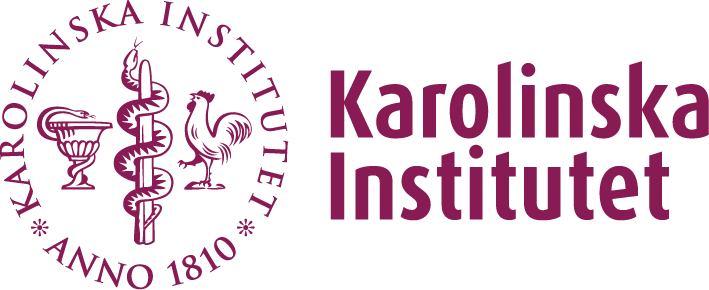 Altering the disease course in neuropsychiatric disordersECNP mini-symposium29 January 2016, 15.00-17.00Wallenbergsalen, Nobel Forum, StockholmIntroductionThe general goal of the ECNP mini-symposium is to facilitate the diffusion of cutting-edge research and clinical practice. Everyone interested in the below topics is invited to attend the meeting. Please send an e-mail before 1 January 2016 to Per Svenningsson (Per.Svenningsson@ki.se) to register for this meeting.Registration is free of charge and will be handled on a first come first served basis.ProgrammeChairs: Sven Ove Ögren, Clara Gumpert Hellner, Sweden14.30	Registration opens15.00	Introduction and mission of ECNPPer Svenningsson, Stockholm, Sweden15.10	Altering the course of Schizophrenia: challenges and opportunitiesMark Millan, France15.50	Gene and vaccine therapies in neuropsychiatryÅsa Petersen, Lund, Sweden16.20	Brain stimulation therapies in mood disorders	Anders Tingström, Lund, Sweden16.50	Summary and closureAleksander Mathe, Stockholm, Sweden17.00	Drinks & networking